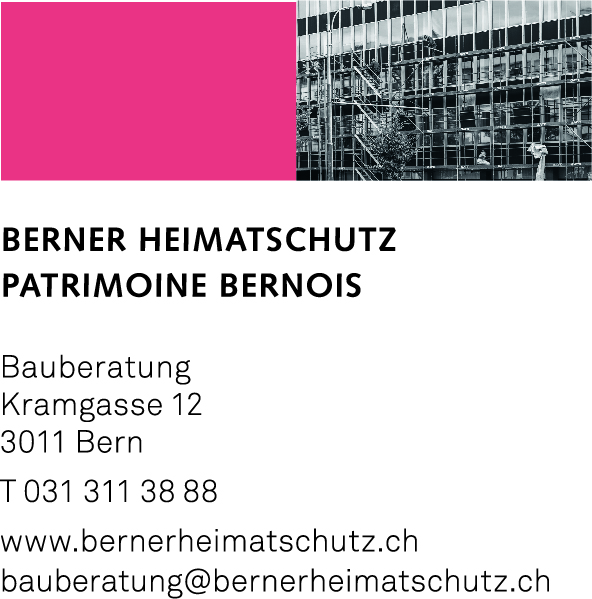 Bern, 06. Februar 2023Fachbericht Berner HeimatschutzRegion OberaargauGemeinde:	AttiswilBaugesuch:	eBau 00000 (0000-0000) vom DD.MM.YYYYGesuchsteller/-in:	Vorname, Name, Strasse, OrtVorhaben:	ABCStandort:	Strasse, OrtSchutzzone/-objekt:	Erhaltenswertes BaudenkmalFallpauschale:	CHF 000.– (Rechnungsstellung erfolgt separat)Sehr geehrte Damen und HerrenWir erstatten im Namen des Berner Heimatschutzes, Region XYZ wie folgt Fachbericht zu «ABC»:AusgangslageText …
(Liebe Bauberaterin, lieber Bauberater, bitte verwendet in allen Dokumenten und der E-Mail-Korrespondenz die Schriftart Helvetica. Falls nicht vorhanden: Arial oder Calibri. Danke.)BeurteilungText …Empfehlung / AntragText …AuflagenText....Freundliche GrüsseMartha MusterDipl. Architektin ETH SIABauberaterin Berner HeimatschutzRegion Oberaargaumartha.muster@bernerheimatschutz.chT 078 855 30 30Beilagen: